 ПРОЄКТ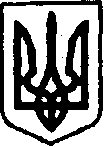 УКРАЇНАКЕГИЧІВСЬКА СЕЛИЩНА РАДАХVІІ СЕСІЯ VIIІ СКЛИКАННЯРІШЕННЯ______________________	    смт Кегичівка  		                  №______ Про передачу – прийманнямайнаКеруючись статтями 4, 10, 25, 26, 42, 46, 59 Закону України «Про місцеве самоврядування в Україні», Закону України «Про бухгалтерський облік             та фінансову звітність в Україні» Кегичівська селищна радаВИРІШИЛА:Передати з балансу Кегичівської селищної ради на баланс відділу освіти, молоді та спорту Кегичівської селищної ради  основні засоби та інші необоротні матеріальні активи, а саме:Всього передано 4 (чотири) одиниці основні засоби та інші необоротні матеріальні активи на загальну суму придбання 14549,00 грн. (Чотирнадцять тисяч п’ятсот сорок дев’ять гривень 00 копійок).Бухгалтерії відділу освіти, молоді та спорту Кегичівської селищної ради здійснити оприбуткування, згідно акту приймання передачі.Контроль на виконання даного рішення покласти на постійну комісію     з питань бюджету, фінансів, соціально-економічного розвитку та комунальної власності Кегичівської селищної ради (голова комісії Вікторія ЛУЦЕНКО). Кегичівський селищний голова                                             Антон ДОЦЕНКО№п/пНайменуванняКількість одиницьІнвентар-ний номерПервіснавартість, грнСума зносу, грнЗалишковавартість, грн.1Проектор Viewesonic PJD51551104800259604,003594,246009,762Комутатор     D-link DGS-1016A 16port1113601051383,00691,50691,503Екран  переносний     на тринозі Складний1113601062373,001186,501186,504Стельове кріплення ProMount Direct (1MVPMS5)1113601101189,00594,50594,50Всього:414549,006066,748482,26